Základná škola v KračúnovciachKračúnovce 277, 087 01 Giraltovceokres Svidník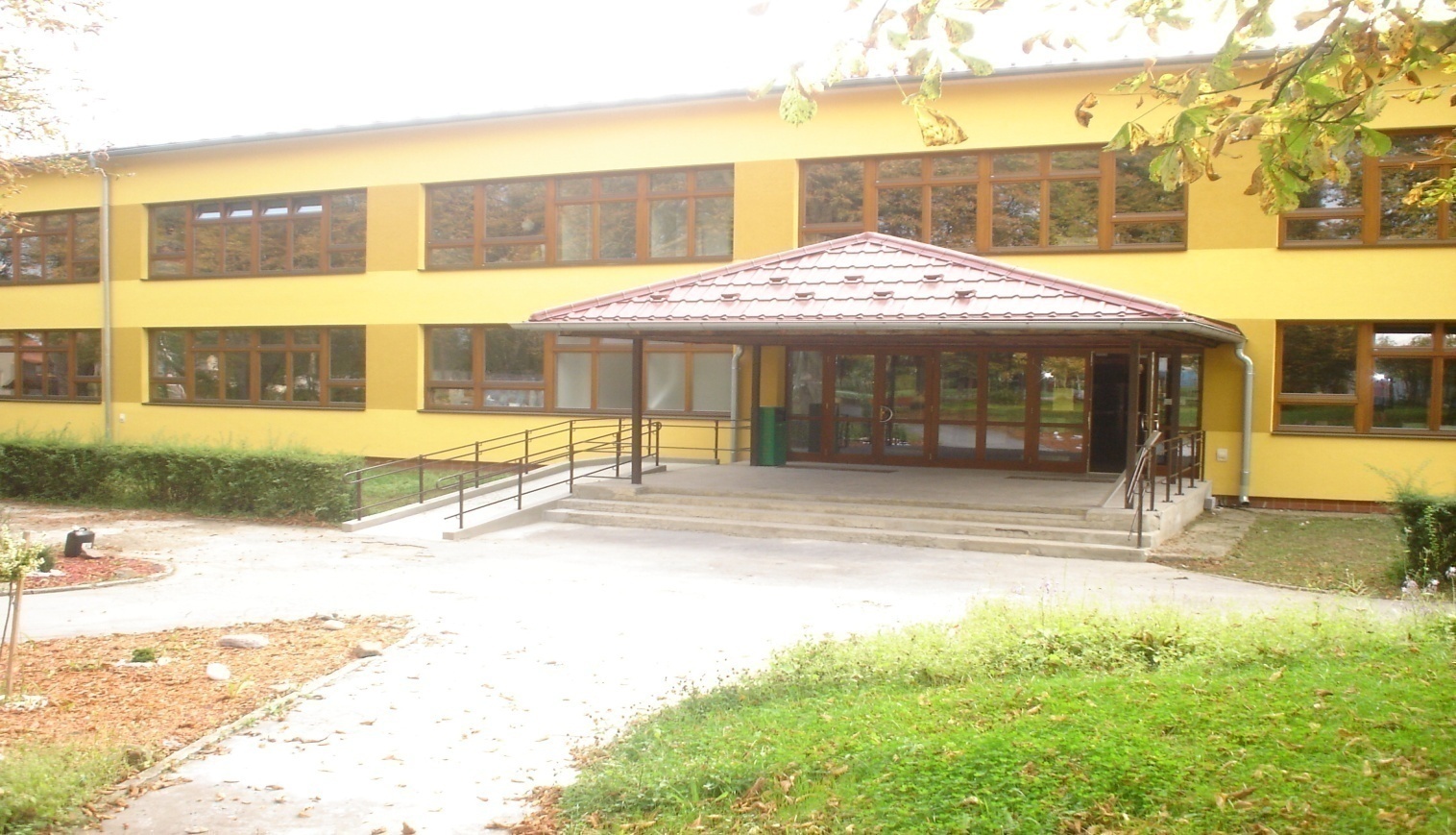 Plán práce školyZástupca školy : Mgr. Otília Fedorová                  Riaditeľ školy : Mgr. Monika Kušnírová                                                               Školský rok 2017/2018OBSAHOrganizácia školského roka 2017/2018                                                                                                  3Analýza výsledkov školy za uplynulý školský rok 2016/2017                                                               41. ROZPRACOVANIE HLAVNÝCH ÚLOH PODĽA JEDNOTLIVÝCH ROVÍN ČINNOSTI 5 Rovina výchovno – vzdelávacia                                                                                                       5Rovina personálna                                                                                                                           10Rovina organizačná                                                                                                                         11Rovina riadenia                                                                                                                                142. ÚLOHY A CIELE ROZPRACOVANÉ NA PODMIENKY ŠKOLY                                        182.1 Oblasť humanizácie rozvoja osobnosti žiaka a výchovy                                                                                182.2 Interpersonálne vzťahy medzi pracovníkmi                                                                                                    182.3 Spolupráca školy                                                                                                                              193. ŠKOLSKÉ VÝLETY, EXKURZIE, PLAVECKÝ VÝCVIK, LYŽIARSKY VÝCVIK, ŠKOLA           V PRÍRODE                                                                                                                                     214. AKCIE A SÚŤAŽE ŠKOLY                                                                                                           235. ÚLOHY PRE VÝCHOVNÉHO PORADCU                                                                                 255.1 Úlohy vedenia školy pre výchovného poradcu	                                                                                     256. HLAVNÉ ÚLOHY METODICKÝCH ORGÁNOV                                                                    25Hlavné ciele činnosti MZ na školský rok 2017/18                                                                          256.2 Ciele a úlohy  PK Jazyk a komunikácia (Slovenský jazyk a literatúra)                                          296.3 Hlavné úlohy PK Cudzie jazyky                                                                                                      306.4 Hlavné úlohy PK Matematiky a informatiky                                                                                   316.5 Hlavné úlohy PK z Biológie, chémie, fyziky                                                                                   316.6 Hlavné úlohy PK Dejepis, geografia, občianska výchova                                                                326.7 Hlavné úlohy PK Hudobná výchova, výtvarná výchova a výchova umením, telesná       a športová výchova	                                                                                                                                 336.8 Hlavné úlohy PK Etická, náboženská výchova                                                                                 356.9 Hlavné úlohy PK Človek a svet práce                                                                                              36Poslanie školy: Základnou hodnotou školy je rozvíjanie ideálovVýchovno – vzdelávací proces je postavený na 4 pilieroch.Zvládnutie 1 cudzieho jazyka a kvalitné vzdelávanie vo všetkých oblastiach výchovno – vzdelávacieho procesu. Rozvoj pohybovej telesnej kultúry, emocionálnej inteligencie a estetického cítenia.Informačné a komunikačné technológie sprístupnenie pre každého žiaka, zamestnanca, verejnosť.Zmysluplné využívanie voľného času žiakov v rámci otvorenej školy. Koncepcia rozvoja školy je zameraná na poskytovanie základného vzdelania s cielením na výučbu cudzích jazykov a výpočtovú techniku.Organizácia školského roka 2017/2018     Školský rok sa začína 1. septembra 2017. Školské vyučovanie sa začína 4. septembra 2017 (pondelok). Školské vyučovanie v prvom polroku školského roka sa končí 31. januára 2018 (streda). Školské vyučovanie v druhom polroku sa začína 1. februára 2018 (štvrtok) a končí sa 29. júna 2018 (piatok).Termíny školských prázdninMimoriadne prerušenie obdobia školského vyučovaniaAk dôjde v priebehu obdobia školského vyučovania k nepredvídanej udalosti, a to najmä živelnej pohrome, epidémií alebo pandémií, alebo k iným závažným udalostiam, pri ktorých môže dôjsť  k ohrozeniu života alebo zdravia detí, žiakov alebo zamestnancov škôl a školských zariadení, môže minister školstva Slovenskej republiky mimoriadne prerušiť  obdobie vyučovania v školách a prevádzku školských zariadení na nevyhnutné obdobie.O mimoriadnom prerušení obdobia školského vyučovania a prevádzky v školských zariadeniach informuje Ministerstvo školstva Slovenskej republiky v hromadných oznamovacích prostriedkoch.O spôsobe náhrady zameškaného vzdelávania počas obdobia mimoriadneho prerušenia školského vyučovania rozhodne riaditeľ školy, zameškané vzdelávanie sa nahradí v čase školských prázdnin, príp. v dňoch pracovného pokoja.Analýza výsledkov školy za uplynulý školský rok 2016/2017     Správa o výchovno – vyučovacích výsledkoch je podrobne spracovaná podľa vyhlášky MŠ SR zo 16. decembra 2005 o štruktúre a obsahu správ o výchovno – vzdelávacej činnosti, jej výsledkoch a podmienkach škôl a školských zariadení.Od 31. 12. 2017 bude správa dostupná na internetovej adrese školy zskracunovce.edupage.orgV tejto časti sú iba stručne uvádzané pozitíva a negatíva.Pozitívne hodnotenie:úspešná reprezentácia školy na okresných, krajských a celoslovenských súťažiachúspešná práca učiteľov s nadanými a talentovanými žiakmiúspešná práca koordinátorov projektovvýborná organizácia školských akciízvládnutá adaptácia žiakov 1. -5. ročníkaúspešná prezentácia žiakov na obecných akciách vzorné správanie sa žiakov – školské výlety, exkurzie, besedyvýborné výsledky žiakov 9. ročníkov dosiahnuté v „Testovanie 9“ 2017úspešné prijatie žiakov na zvolené stredné školyúspešná práca vyučujúcich s integrovanými žiakmiúspešná reprezentácia školy širokej verejnosti s vystúpeniami na kultúrnych a športových podujatiach v blízkom okolízvládnuté úspešné priebežné vzdelávanie jednotlivých učiteľov na MPC v Prešoveúspešná prezentácia  krúžkovej činnosti za účasti rodičov a priateľov školy Negatívne hodnotenie:benevolentný prístup niektorých žiakov k učeniupoškodzovanie školského majetkuvysoký počet vymeškaných hodínchorobnosť žiakov školyzhoršujúca sa estetika písomného prejavu žiakovV pláne  práce školy pre ďalší školský rok si vytyčujeme v dobrom pokračovať a nedostatky odstraňovať. 1. ROZPRACOVANIE HLAVNÝCH ÚLOH PODĽA JEDNOTLIVÝCH ROVÍN ČINNOSTI 1.1  Rovina výchovno - vzdelávaciaDodržiavať všeobecné záväzné právne predpisy a koncepčné materiály pre ZŠ                                                                                                            T: stály                      	Z: RŠPedagogická rada – oboznámenie s POP, zadelenie  úväzkov, triednictva a iné.                                                                                                            T: z  25. 8. 2017                   Z: RŠVýchovno – vyučovacia činnosť na škole bude prebiehať podľa učebných plánov a učebných osnov, viď. rovina organizačná.                                                                                        T: stály                                 Z: RŠVytvárať pre žiakov také podmienky, aby mohli rozvíjať svoje záujmy, nadanie.                                                                                                            T: stály                            Z: všetci vyučujúciPredmetové olympiády a súťaže považovať za integrálnu súčasť výchovno – vzdelávacieho procesu.                                                                                                                                                                                                                                                                                                                                                                                                                                                                                                                                                                                                                                                                                          T: stály                        Z: vyučujúciPodporovať zapájanie žiakov na súťažné podujatia a prehliadky tvorivosti súvisiace s prehlbovaním ich vedomostí a zručnosti a s prípravou na povolanie.                            T: stály                        Z: vyučujúciAktívne podporovať zavádzanie moderných informačných technológií do jednotlivých predmetov a zapájať školu do školských regionálnych, národných a medzinárodných projektov.	                                                                                                           T: stály                      Z: všetci vyuč.Práca s internetom.                                                                            T: stály                       Z: vyučujúciPri individuálnej integrácií žiakov so špeciálnymi výchovno – vzdelávacími potrebami postupovať podľa nasledujúcich materiálov:Metodické pokyny na hodnotenie a klasifikáciu žiakov s vývinovými poruchami učenia v základných školáchMetodické usmernenie Ministerstva školstva SR č. 3/2006-R z 24. januára 2006 k realizácií školskej integrácie žiakov so špeciálnymi výchovno – vzdelávacími potrebami v základných školách.Žiakov s mentálnym postihnutím vzdelávaných v školskej integrácii v bežnej triede základnej školy je možné hodnotiť aj s využitím Metodického pokynu č. 32/2011 na hodnotenie žiakov s ľahkým stupňom mentálneho postihnutia, alebo Metodického pokynu č.35/2011 na hodnotenie žiakov so stredným stupňom mentálneho postihnutia, alebo Metodického pokynu č. 36/2011 na hodnotenie žiakov s ťažkým stupňom mentálneho postihnutia. V doložke vysvedčenia sa žiakovi uvedie informácia o variante ( variant A,B alebo C), v ktorom bol žiak vzdelávaný.Pri vypracúvaní IVP pre žiakov s mentálnym postihnutím integrovaných v bežnej triede základnej školy je potrebné vychádzať zo vzdelávacieho programu pre žiakov s mentálnym postihnutím a rámcového obsahu vzdelávania špeciálnej základnej školy príslušného variantu. V predmetoch výchovno-estetického zamerania je vhodné vzdelávať týchto žiakov podľa obsahu vzdelávania žiakov bežnej triedy.                                                                                                                                                                                                                           T: stály                       Z: RŠ, VP, ost.vyuč.Pri integrovanom vzdelávaní žiakov so špeciálnymi výchovno – vzdelávacími potrebami spolupracovať s Centrom pedagogicko – psychologického poradenstva a prevencie vo Svidníku.                                                                                                        T: stály                      Z: VPPri vzdelávaní žiakov so špeciálnymi výchovno – vzdelávacími potrebami v základných školách postupovať podľa ustanovení §§32  až 32c zákona č. 29/1984 Zb. o sústave základných škôl.                                                                                                            T : stály                     Z: VPPri výchove a vzdelávaní detí so špeciálnymi  výchovno – vzdelávacími potrebami rešpektovať obmedzenia, ktoré sú podmienené postihnutím dieťaťa. Zadávať také požiadavky, ktoré má dieťa predpoklad splniť.                                                                                                                                                                                    T: stály                     Z: RŠ, VP  a všetci vyuč.Podporovať a umožňovať rešpektovanie názorov žiakov a ich účasti vo všetkých oblastiach, ktoré sa ich v rámci školy dotýkajú.                                                                               T: počas šk. roka      Z: všetci vyuč.Prehlbovať poznatky a právne vedomie žiakov o ľudských hodnotách, ktoré sú zahrnuté v medzinárodných dokumentoch Všeobecná deklarácia ľudských práv a Dohovor o právach dieťaťa.                                                                                                            T: priebežne             Z: RŠ, TU, uč. D., OvZabezpečovať aktívnu ochranu detí pred sociálno – patologickými javmi.                                                                                                           T: stály                     Z: vyučujúci hum. pred.Dbať o výchovu žiakov k pozitívnemu vzťahu k slov. štátnosti a SR ako spoločnej vlasti Slovákov a príslušníkov národnostných menšín.                                               T: stály              Z: všetci vyučujúciVenovať pozornosť deťom, ktorým rodičia sú v hmotnej núdzi.       T: stály             Z: zriaďovateľ, RŠVenovať intenzívnejšiu pozornosť problematike diskriminácie, rasizmu, xenofóbie, antisemitizmu a ostatným prejavom intolerancie.                                                                     T: počas školského roka                                                                                                               Z:TU a vyuč. OV,EV, NV, D,Z, vedúca ŠJ,TUPripomenúť žiakom Pamätný deň holokaustu.                      T: 8. 9. 2017            Z: Mgr. KatuščákováV spolupráci so špeciálnym pedagógom vypracovať plány IVP.      T: X.            Z: VP, vyuč. v jed.tr.                                                                                                         Organizovať  besedy a rozhlasové relácie k Svetovému dňu výživy, Týždňu zdravia, Svetovému dňu duševného zdravia, Týždňu boja proti stresu, Svetovému dňu nefajčenia, Európskemu týždňu boja proti drogám, Svetovému dňu prevencie HIV/AIDS, Svetovému dňu mlieka,  Európskemu  týždňu bezpečnosti a ochrany zdravia pri práci.                                                                                 T: počas šk. roka     Z: koordinátoriVýchovná poradkyňa bude spolupracovať s CPPPP a sprostredkovávať prepojenie školy s odbornými inštitúciami pri zabezpečovaní úloh výchovného poradcu                  T:   počas šk. roka         Z: VPSledovať zmeny v správaní žiakov.                                                     T: stály                          Z: TU, VPVenovať pozornosť upevňovaniu fyzického a duševného zdravia, telesnému a pohybovému  rozvoju žiakov.                                                                                                                                                                                                                 T: stály                   Z: všetci vyuč.Absolvovať  ŠvP so žiakmi I. stupňa II. stupňa,  absolvovať lyžiarsky výcvik 7. roč., plavecký výcvik 4. a6. roč.                                                                                                                                                                                                                              T: priebežne          Z: TU, učitelia TvAktivizovať záujmovú telovýchovnú a športovú činnosť žiakov.       T: priebežne         Z: vyuč. TvV predmete Tv skvalitniť  plánovanie procesu v spracovávaní  ročného plánu transformovaného do tematických celkov  a vyučovacích hodín.                                                               T: stály                 Z: vyu. Tv, I. stupňaRealizovať úlohy rezortu školstva v súlade s Koncepciou prevencie drogových závislostí v rezorte školstva.                                                                                                                                                                                                                             T: stály                Z: koordinátorkaKlásť dôraz na výchovu k právnemu vedomiu, demokracií, mravným hodnotám a prosociálnemu cíteniu.                                                                                                                                                                                                                               T: stály                Z: všetci vyučujúciVýchovu k ľudským právam v triede a škole usmerňovať tak, aby sa stala integrálnou súčasťou celoživotného procesu podpory a ochrany ľudských práv, aby podporila hodnotu človeka ako ľudského jedinca a rozvoj medziľudských vzťahov v demokratickej spoločnosti.                                                                                                                             T: stály        Z: všetci vyuč.Zabezpečiť efektívnu spoluprácu školy a rodičov.                                     T: stály         Z: všetci vyuč.Zapájať žiakov do aktivít v oblasti výchovy k ľudským právam  organizovaním besied, súťaži, tematických výstav s tematikou ľudských práv.                                                             T: stály           Z: všetci vyuč.V zmysle Dohovoru o právach dieťaťa, škola zabezpečí priebežné sledovanie a aktívnu ochranu detí pred nežiaducimi javmi (záškoláctvo, šikanovanie, týranie).                             T: stály         Z: všetci vyuč.Podieľať sa na plnení úloh vyplývajúcich z Národného programu podpory zdravia.                                                                                                                    T: priebežne  Z: koordin. projektuImplementovať  prvky environmentálnej výchovy do časovo – tematických plánov všetkých vyučovacích predmetov tak, aby obsahovali ekologické, ekonomické a sociokultúrne kontexty, ktorých súčasťou je aj výchova v prírode, pre zážitkové formy vyučovania, rozvoj kritického myslenia, úcty a tolerancie k názoru druhých.                                                                                                       T: stály                Z: všetci vyučujúciRozvíjať osvetovú, vzdelávaciu a výchovnú činnosť detí a žiakov, s dôrazom na environmentálnu výchovu a vzdelávanie k rozvoju osobnosti, zameranú najmä na vedenie žiakov k uvedomelej spotrebe zdrojov, na zdravé potraviny, čistú vodu, zvýšenie povedomia v oblasti separácie odpadov a na vytváranie správnych postojov a správania žiakov k životnému prostrediu, na prevenciu pred znečisťovaním a poškodzovaním životného prostredia.                                                                                       T: stály                Z: všetci vyučujúciVytvárať primerané podmienky pre prácu učiteľa – koordinátora environmentálnej výchovy, ktorého úlohou je koordinovať environmentálnu výchovu v škole, príp. realizovať environmentálny program školy.                                                                                                                                                                                                                                                         T: stály                Z: všetci vyuč.Uplatňovať Učebné osnovy Ochrana človeka a prírody pre 1. – 9. ročník.    T: stály                Z: všetci vyuč.Zabezpečiť  uplatňovanie zákona č. 67/1997 Z.z. o ochrane nefajčiarov v školských priestoroch.	                                                                                                                                                                     T: stály         Z: RŠZabezpečovať, aby do výchovno – vzdelávacieho procesu bola zaraďovaná problematika preventívno – výchovného pôsobenia v oblasti PO a BOZP.                                       T: 09. 2017    Z: TU, vyuč. hum. pred.   S pedagogickými a prevádzkovými zamestnancami urobiť školenie PO, CO, BOZP.                                                                                                               T: 9.2017       Z: p. Michlík, firma BTS,                                                                                                                                             Mgr. MotýľDôsledne realizovať výchovu k manželstvu a rodičovstvu v súlade s Koncepciou výchovy k manželstvu  a rodičovstvu schválenou MŠ SR dňa 29. júna 1998 pod č. 2493/1998-41. Otázky výchovy k manželstvu a rodičovstvu vhodne zoradiť do plnenia Učebných osnov niektorých premetov a na triednických hodinách.                                                                                                                                                                            T: počas šk. roku                                                                                                                                                                Z: Mgr. Katuščáková, ost.  vyučujúciZintenzívniť spoluprácu s vyučujúcimi zo spádových škôl. Robiť  spoločné zasadnutia MZ a rôzne aktivity pre žiakov.                                                                                                          T: podľa plánu práce MZ                                                                                                                          Z: PaedDr. MatiováV záujme zníženia problémov adaptácie detí v 1. ročníku nadviazať úzku spoluprácu s MŠ.                                                                                                                      T: v priebehu šk. roka                                                                                                                            Z: PaedDr. MašlejováImplementovať prvky čitateľskej a informačnej výchovy do časovo tematických plánov všetkých vyučovacích predmetov                                                                                                     T: v priebehu šk. roka                                                                                                                         Z: vyučujúci I. a II. st.Zvyšovať nároky na vedomostnú úroveň žiakov 2. – 4. ročníka – rozvíjať  tvorivosť , komunikatívnosť, samostatnosť.                                                                                               T: počas šk. roka                                                                                                                             Z: vyučujúci 2.-4. roč.Vo 4.ročníku voliť náročnejšie formy a metódy práce, aby boli žiaci dostatočne pripravení na vyučovanie na II. stupni.                                                                                                        T: stály              Z: PaedDr. MatisováZvýšenú pozornosť venovať žiakom 5. ročníka – adaptácia.                   T: stály               Z: TU, ostatní vyuč.Byť náročný na vedomostnú úroveň vo všetkých premetoch. Zvýšenú pozornosť venovať žiakom 9. ročníkov v súvislosti s testovaním žiakov 9. ročníka. Celoslovenské testovanie žiakov 9.ročníka základných škôl (okrem žiakov s mentálnym postihnutím) pod názvom Testovanie 9-2018 sa uskutoční 21.marca 2018 (streda) z predmetov matematika, slovenský jazyk a literatúra. Za organizačné zabezpečenie testovania zodpovedá riaditeľ školy.                                                                                            T: stályImplementovať  prvky environmentálnej výchovy do časovo – tematických plánov všetkých vyučovacích predmetov tak, aby obsahovali ekologické, ekonomické a sociokultúrne kontexty, ktorých súčasťou je aj výchova k humánnemu prístupu k zvieratám. Vytvárať podmienky pre vyučovanie v prírode, pre zážitkové formy vyučovania, rozvoj kritického myslenia, úcty a tolerancie k názoru druhých.                                                                                                                                                                                                                               T: stály                Z: všetci vyučujúciUplatňovať Učebné osnovy Ochrana človeka a prírody pre 1. – 9. ročník.    T: stály               Z: všetci vyučujúciZabezpečiť  uplatňovanie zákona č. 67/1997 Z.z. o ochrane nefajčiarov v školských priestoroch.	                                                                                                                       T: stály                Z: RŠZabezpečovať, aby do výchovno – vzdelávacieho procesu bola zaraďovaná problematika preventívno – výchovného pôsobenia v oblasti PO a BOZP.                                  T: 09. 2017                Z: TU, vyuč. hum. pred.   S pedagogickými a prevádzkovými zamestnancami urobiť školenie PO, CO, BOZP.                                                                                                          T: 09.2016              Z: firma BTS, Mgr. MotýľVo vyučovacom procese zavádzať inovačné formy a metódy práce.        T: ihneď                   Z: všetci vyučujúciSledovať písomný prejav žiakov, dbať na vedomostnú úroveň, rozvíjať tvorivosť, komunikatívnosť, samostatnosť.                                                                                              T: počas šk. roka      Z: všetci vyučujúciUplatňovať seba hodnotenie, slovné hodnotenie a pozitívne hodnotenie v žiackych knižkách , klasifikáciu pri individuálnom skúšaní žiakov.                                                                    T: ihneď                  Z: všetci vyučujúciDodržiavať metodické pokyny na hodnotenie a klasifikáciu žiakov MP č.22/2011.                                                                                                                         T: stály                   Z: všetci vyuč.Dôsledne dodržiavať psychohygienické požiadavky na celkový režim dňa žiaka.                                                                                                                              T: stály                 Z: všetci vyuč.Zamedziť preťažovaniu žiakov vo vyučovacom procese, základné učivo zvládnuť už na vyučovacej hodine.                                                                                                                                                                                                                                             T: stály       Z: všetci vyuč.Učiť deti pracovať na počítačoch.                                                                  T: stály       Z: všetci vyuč.Využívať  fond žiackej a učiteľskej knižnice.                                               T: stály       Z: Mgr. Štefaníková                                                                                                                                               všetci vyuč. SjaLZa účelom zvyšovania právneho vedomia učiteľov a ostatných zamestnancov pravidelne oboznamovať s platnými právnymi predpismi.                                                                        T:  počas šk. roka      Z: RŠ, ZRŠPodporovať a propagovať  pedagogickú tvorivosť a kreativitu všeobecne.      T: stály                      Z: RŠUvoľňovať pedagogických pracovníkov na podujatia orientované na ďalšie vzdelávanie po posúdení účelnosti a zabezpečení kvalifikovaného zastupovania.                                                   T: stály                      Z : ZRŠ       Na hodinách SJ a CJ venovať pozornosť stanoveniu cieľov a vyjadrovať ich vo výkonoch žiakov. V záujme efektívneho rozvíjania komunikatívnych kompetencií a čitateľskej gramotnosti využiť priestor vo vzdelávacej oblasti Jazyk a komunikácia na zvýšenie počtu hodín v rámci tvorby školských vzdelávacích programov podľa podmienok školy a regiónu.Pri vyučovaní cudzieho jazyka eliminovať memorovanie a sústrediť sa na vyučovanie založené na tréningu a rozvoji jazykových kompetencií s ohľadom na rôzne štýly učenia sa žiaka a jeho schopnosti a druh inteligencie.Naďalej organizovať školské kolá olympiád v cudzích jazykoch a zúčastňovať sa vyšších kôl týchto súťaží. Informácie sú zverejnené na www.iuventa.sk                               T: stály                     Z: vyučujúci Sj a CJDôsledné  dodržiavanie zákona o ochrane osobných údajov.       T: stály                     Z: RŠ, ZRŠ, a všetci vyuč.Dôsledné dodržiavanie antidiskriminačného zákona.                    T: počas šk. roka     Z: všetci vyč.Testovanie žiakov 5.ročníka sa uskutoční 22. novembra 2017 (streda) na všetkých základných školách SR z predmetov SjaL, MjaL a M.                                                                                        Z : vyučujúciCeloživotné vzdelávanie 1. Celoživotné vzdelávanie zahŕňa formálne, neformálne a nevýučbové vzdelávanie sa jednotlivca počas celého života. Môžu ho zabezpečovať školy, školské zariadenia a vzdelávacie zariadenia iných právnických osôb a fyzických osôb ( vzdelávacie ustanovizne). Z uvedeného dôvodu je potrebné:a) podporovať kreditný systém v celoživotnom vzdelávaní, ktorý umožňuje rozdeľovať kvalifikácie na kreditné jednotky, zaručujúce neustálu inováciu obsahu vzdelávania, dostatočný výber modulov s možnosťou výberu pre rôzne skupiny účastníkovb) zamerať vzdelávacie aktivity nielen na udržiavanie, zdokonaľovanie a dopĺňanie požadovaných vedomostí, ale aj na ich rozširovanie a získavanie nových kvalifikáciíc) zamerať sa na potrebu trhu práce pri určovaní obsahu vzdelávacích aktivít  zabezpečovaných v rámci celoživotného vzdelávania1.2   R o v i n a    p e r s o n á l n a Riaditeľ školy:           Mgr. Kušnírová Monika                         Zástupca RŠ: Mgr. Fedorová OtíliaVýchovný poradca:   Mgr. Katuščáková AnnaTriedni učitelia:I.A     PaedDr. Iveta MašlejováII.A   Mgr. Daniela ŠtefaníkováII.B   Mgr. Jozef MotýľIII. A  PaedDr. Matiová ŠtefániaIV.A  PaedDr. Matisová MáriaV.A    Mgr. Otília PalaštováV.B    Mgr. Lucia Kušnírová DeutschováVI.A    Mgr. Katarína SvobodováVI.B    Mgr. Martina DadejováVII.A   Mgr. Emília HarvilováVII.B   PaedDr. Silvia BaranováVIII.A Mgr. Františka SotákováVIII.B  Mgr. Tomáš HarčarikIX.A Ing. Martina IvanováĎalší vyučujúci: PaedDr. Martina Onuferová, Mgr. Jozef Humeník, Mgr. Diky Igor.Katechéti: ThLic. Marek Haratim, Mgr. Ľuboš Činčurak.ŠK: Bc. Čorbová Erika, Mgr. Gabriela Mihoková, Mgr. Lenka MotýľováOstatný personál:   THP : Bc. Dikyová Larisa              Školník: Ján LabudaUpratovačky: Matisová Mária, Mihoková Katarína, Miroslava Havrilová, Mitaľová Emília, Magdaléna Šebešová.Vedúca ŠJ: Martina KokoškováHlavná kuchárka: Bandžáková MáriaPomocná kuchárka: Lajčínová Mária.1.3  R o v i n a    o r g a n i z a č n áŠtátny vzdelávací program vymedzuje povinný obsah výchovy a vzdelávania v školách.Školský vzdelávací program je základným dokumentom školy, podľa ktorého sa uskutočňuje výchova a vzdelávanie v školách.Školský vzdelávací program predstavuje významnú zmenu vo vzdelávaní. Umožní posilniť autonómiu a vytvorí priestor na uskutočňovanie výchovy a vzdelávania podľa špecifického zamerania školy, potrieb regiónu, zamestnávateľov, rodičov a ďalších zainteresovaných.V šk. roku 2017/18 sa bude výchovno – vyuč. proces riadiť POP pre daný školský rok – 1. -4.ročník ISCED 1 – primárne vzdelanie, ISCED 2 - 5. - 9. roč. – nižšie sekundárne vzdelávanie.Slovenský jazyk a literatúru na I. stupni vyučovať podľa učebných osnov č. 1640/1997-151 schválených MŠ SR dňa 3.9.1997 a učebníc k uvedeným osnovám.	                Z: vyučujúciNa ročníkoch 1. – 4. vyučovať povinne voliteľný premet etickú výchovu v alternácii s náboženskou výchovou.		            Z: vyučujúci NvDodržiavať vzdelávacie štandardy.                                                           Z: všetci vyuč.Plniť výstupný vzdelávací štandard povinného učiva „Ochrana človeka a prírody“ pre I. a II stupeň.	                 Z: všetci vyuč.Zabezpečiť zdatný priebeh testovanie žiakov  9.ročníka                          Z: RŠ, ZRŠ      Pri plnení výchovných a vyučovacích cieľov budeme využívať  odborné učebne (Vv, Nj, Geo, Bio, F, Nv, Hv dielňa na drevo, dielňa na kov , kuchynka, informatika, E-beam), veľkú a malú  telocvičňu.Chýbajú niektoré učebnice, ktoré majú byť postupne dopĺňané do školského fondu prostredníctvom agentúry Xepap. Učebné pomôcky sú väčšinou zastaralé. (a podľa momentálnej finančnej situácie sa dajú dosť ťažko zabezpečiť ). V súčasnosti zabezpečujeme  učebné pomôcky na doplnenie inventára niektorých kabinetov.Školu  v tomto školskom roku navštevuje 262 žiakov.1. stupeň2. stupeňDopoludňajšie vyučovanie                                           Popoludňajšie vyučovanie      1. hod.  	         7.45 – 8.30                                                 7. hod.      13.40 – 14.25      2. hod.		8.40 – 9.25                                                 8. hod.      14.35 – 15.20      3. hod.		9.40 – 10.25      4. hod.		10.35 – 11.20      5. hod.		11.30 – 12.15     6. hod.      	12.20 – 13.05Povinnosti dozor konajúcich vyučujúcichDo  práce nastupovať 15 min. pred vyučovaním.Dozerať, aby žiaci pred vstupom do učební boli prezutí.Dozerať na poriadok a správanie sa žiakov cez prestávky.Zodpovedať za presný začiatok a koniec vyučovacích hodín.Zodpovedať za bezpečnosť žiakov, nedovoliť im opúšťať školské priestory.Dbať, aby vyučujúci dodržiavali pracovný čas.Vážnejšie nedostatky a závady hlásiť riaditeľovi školy.Dbať, aby žiaci prestávky využívali na oddych a prípravu na ďalšie vyučovanie.Dozerať, aby žiaci cez prestávky nevypracovávali domáce úlohy.Povinnosti dozoru končia na roč. 1. – 9. o 14.00 hod.Za bezpečnosť žiakov v odpoludňajších hodinách na nepovinných predmetoch zodpovedajú vyučujúci za svoju skupinu (ich povinnosťou je vyviesť žiakov z areálu školy).Povinnosti ostatných vyučujúcichDo práce nastupovať 15 min. pred začatím vyučovania.Na vyučovanie sa svedomite pripravovať.Dbať na dodržiavanie bezpečnosti pri práci.Ak sa vyučujúci z vážnych dôvodov nemôže zúčastniť vyučovania, žiada o uvoľnenie RŠ, v prípade jeho neprítomnosti ZRŠ v deň pred uvoľnením do 10.00 hod. Ak vyučujúci pri splnení učebných osnov potrebuje so žiakmi opustiť školskú budovu, žiada súhlas od riaditeľa školy.V čase voľných hodín vyučujúci môže opustiť školskú budovu, avšak musí oznámiť dôvod a miesto, zapísať sa do knihy odchodov a príchodov.     Na dosiahnutie cieľov je potrebné do práce vnášať dochvíľnosť , chuť a elán, zapálenie pre vyučovací premet a prácu s deťmi vôbec. Do vyučovacej jednoty vnášať viac pestrosti, motivácie a tvorivosti, prejavovať väčší záujem o sebavzdelávanie a rozširovať si svojho odborného spektra. Venovať sa deťom i mimo vyučovania, vedieť si ich vypočuť, podať im pomocnú ruku, aby žiak vedel, že učiteľ je ten, kto mu pomôže, komu môže dôverovať.      Pre splnenie cieľov školy je nepostrádateľná aj kvalitná práca prevádzkových pracovníkov, čo sa má hlavne prejaviť v čistote interiéru a exteriéru školy, vo výživnom stravovaní, v kvalitnom vykonávaní údržbárskych prác.Riešenie priestupkov v oblasti porušovania pracovnej disciplíny     V prípade porušovania pracovnej disciplíny a slabej pracovnej morálky RŠ bude dodržiavať tento postup:Upozornenie pracovníka na disciplinárny a pracovný priestupok.Prevedenie pohovoru s pracovníkom za účelom zlepšenia jeho pracovnej morálky a jeho upozornenie na priestupok.Navrhnutie na finančný postih pracovníka.Rozviazanie pracovného pomeru s pracovníkom.1 . 4    R o v i n a   r i a d e n i aRiadiace orgány, ich zodpovednosť a kompetencieŠkolu riadi riaditeľ školy, ktorý zodpovedá za celý jej chod, výsledky, úroveň výchovy a vzdelávania a má rozhodujúcu právomoc v rozhodovaní.Riaditeľovi nápomocné a poradné orgány budú :  Vedenie školy, Pedagogická rada,  Rada školy, Rada rodičov,  Žiacka rada.Vedenie školy tvorí riaditeľ školy a zástupca riaditeľa školy.Pedagogickú radu zvoláva riaditeľ školy. Jej členmi sú všetci pedagogickí i výchovní pracovníci školy. Rozhodujú o dôležitých otázkach výchovy, vzdelávania a hodnotenia žiakov. Program pedagogických rád bude oznámený v mesačnom pláne práce.Úvodná pedagogická rada	25.8.2017Pedagogická rada		27.9.2017Štvrťročná pedagogická rada	15.11.2017Polročná pedagogická rada	24.1.2018Tri štvrťročná pedagogická rada	18.4.2018Klasif. ped. rada za II. polrok	22.6.2018Hodnotiaca ped. rada	29.6.2018Informatívne pracovné porady učiteľov sa uskutočnia podľa potreby.                                  Z: RŠ  Rada školy je iniciatívny a poradný samosprávny orgán, ktorý vyjadruje a presadzuje záujmy miestnej samosprávy, záujmy rodičov a pedagógov v oblasti výchovy a vzdelávania. Posudzuje činnosť škôl a školských zariadení z pohľadu školskej problematiky a z hľadiska ich poslania ako vzdelávacích ustanovizní.RŠ pracuje v tomto zložení: Ján Mihok, PaedDr. Štefánia Matiová, Mgr. Jozef Motýľ, Katarína Mihoková, PhDr. Martina Bolešová, Jozef Hudáček, Mgr. Ivana Vavreková, PaedDr Jana Hatalová, Mgr. Janka Čorbová, Marcela Bandžáková..................................................Rada rodičov  pracuje v tomto zložení: 1.A Júlia Sabolová, 2.A Mgr. Slávka Fiľakovská, 2.B Marianna Kokošková, 3.A Renáta Daňková, 4.A PhDr. Martina Bolešová, 5.A Katarína Vojtová, 5.B Anna Vojteková, 6.A Mgr. Alena Harvanová, 6.B Mária Lukáčová, 7.A Mgr. Andrea Labudová, 7.B Jana Kaňuchová, 8.A Zlatica Bokšanská, 8.B Jozef Cauner, 9.A Mária Tomášová.Žiacka rada je volená orgán zástupcov tried v ročníkoch 5. – 9. Zasadá s vedením školy s cieľom spoznať názory žiakov na prácu školy a poznať ich problémy a požiadavky. Keď žiaci zistia akceptovanie ich návrhov, ich aktívnu zainteresovanosť na riadení  školy, rozvíjajú si svoje sebauvedomenie a účelné sa pripravujú na aktívny život v spoločnosti.Zloženie ŽR:V.A       Alexandra Mihaľová           V.B     Stanislav OravecVI.A     Petra Štefaníková               VI.B      Matej MitaľVII.A    Ľuboš Ondek                      VII.B    Michaela KaňuchováVIII.A  Boris Vavrek                      VIII.B    Klaudia Oravcová                                   IX.A     Samuel Janech                                                                                                                                                                                                                             Z: RŠÚlohy pre MOByť odborným poradcom riaditeľovi školy pre dané predmety.Sledovať, programovať a v praxi uplatňovať najprogresívnejšie metódy modernizácie vzdelávacieho procesu, organizovať vzorové hodiny a vzájomné hospitácie.Sledovať úroveň vedomostí žiakov v jednotlivých triedach a premetoch, zjednocovať kritéria hodnotenia žiakov.Prerokovať, zabezpečiť a realizovať výchovné využitie učiteľov učiva v jednotlivých predmetoch.Kontrolovať plnenie učebných osnov.Starať sa o odborno-metodické vzdelávanie učiteľov, využívať odbornú  literatúru, časopisy a podobne.Starať sa o využitie didaktickej techniky a dostupných učebných pomôcok.Starať sa o slabo prospievajúcich žiakov a o talenty.Vypracovať konkrétny plán činnosti MO, v ktorom sa odrazia všetky uvedené údaje.Sledovať písomná prejav.     Organizačné opatrenia:Vedúci MO pripraví konkrétny časový plán činnosti. Plán schváli komisia na prvom zasadnutí. Odovzdáva ho RŠ a tiež plán hlavných úloh. Na I. zasadnutí schváli časovo tematické plány.Za dodržiavanie plánu zodpovedá vedúci MO. Vedúci zvoláva členov komisie, zodpovedá za vysokú úroveň programu, poveruje niektorého z členov písaním zápisnice. O účasti vedie prehľadnú prezenčnú listinu.Po zasadnutí informuje vedenie školy o práci MO.Vedúci MO zodpovedá za objednávanie učebníc, pracovných zošitov, časopisov, a dopĺňanie odbornej literatúry. Podáva raz ročne správu o činnosti komisieMO budú zasadať  - august, november, február, jún.V šk. roku 2017/2018  budú zriadené tieto MOMZ 1. – 4.        ved. : PaedDr. Matiová ŠtefániaČlenovia: PaedDr. Matisová, PaedDr. Mašlejová , Mgr. Mihoková, Mgr. Štefánikova, Mgr. Motýľ,                    Bc. Čorbová, Mgr. MotýľováPredmetové komisieMatematika., informatika                      ved. : Mgr. Svobodová KatarínaČlenovia: Mgr. Dadejová M., Mgr. Humeník, PaedDr. OnuferováJazyk a komunikácia                                ved.: Mgr. Havrilová EmíliaČlenovia: Mgr. Palaštová O., Ing. Ivanová M.I. a  II. cudzí jazyk                                   ved. : Mgr. Harčarik TomášČlenovia: Mgr. Kušnírová M., Mgr. Palaštová O., PaedDr. Baranová S., Mgr. Fedorová O.Fyzika, chémia, biológia                         ved.: Ing. Ivanová MartinaČlenovia : Mgr. Svobodová K., Mgr. Dadejová M., PaedDr. Onuferová M.Dejepis, geografia, občianska náuka      ved.:Mgr. Katuščáková AnnaČlenovia: Mgr. Sotaková F., Mgr. Kušnírová Deutschová L.Etická výchova, náboženská výchova      ved:, Mgr. Sotáková FrantiškaČlenovia: ThLic. Haratim M., Mgr. Činčurak Ľ., Mgr. Katuščáková A.Telesná výchova, hudobná výchova, výtvarná výchova,  Výchova umením                                      ved.: PaedDr. Baranová SilviaČlenovia: Mgr. Diky I., Mgr. Kušnírová Deutschová L.,  Mgr. Humeník J., Mgr. Katuščáková A.Svet práce, Technika                                ved.: PaedDr. Onuferová MartinaČlenovia: Ing. Ivanová M.Vedúci MO spracúvajú plány práce MZ a PK, kde si vytýčia hlavné úlohy a ciele v daných premetoch.	                                             Z: ved. MO                               K : RŠ, ZRŠ                   T: september 2017Plán vnútroškolskej kontroly a Plán hospitačnej  činnosti budú prílohou Plánu práce školy v riaditeľni.                                                                                                                                                                       Z: RŠZa spravovanie kabinetov v šk. roku 2017/2018 sú zodpovední:kab. 1.-4. roč.		- PaedDr. Matisovákab. Fyziky		                - PaedDr. Onuferová kab. Didaktickej techniky		- PaedDr. Matiovákab. Biológie		- Ing. Ivanovákab. Svet práce                                     - Ing. Ivanovákab. Chémie		- Mgr. Svobodovákab. Techniky		- PaedDr. Onuferovákab. Telesnej výchovy		- Mgr. Humeníkkab. Geografie		- Mgr. Sotákovákab. Hudobnej výchovy		- PaedDr. Mašlejovákab. Cudzích jazykov		- Mgr. Harčarčikkab. Slovenského jazyka		- Mgr. Harvilovákab. Matematiky		- Mgr. Dadejovákab. Výtvarnej výchovy		- PaedDr. Baranovákab. Dejepisu		- Mgr. Katuščákovákab. Informatika                                   - PaedDr. OnuferováŠkolská knižnica		- Mgr. ŠtefaníkováŠkolský klub		- Bc. Čorbová2. ÚLOHY A CIELE ROZPRACOVANÉ NA PODMIENKY ŠKOLY2.1 Oblasť humanizácie rozvoja osobnosti žiaka a výchovya) Sústrediť sa na novoutvorené kolektívy v 1. a 5. roč.				        Z: PaedDr. Mašlejová, Mgr. Palaštová, Mgr. Kušnírová Deutschováb) Na všetkých vyučovacích hodinách vytvárať príjemnú atmosféru bez napätia a stresov.                                                                                                                                              Z: všetci vyuč.c) Všetky nedostatky výchovného charakteru riešiť v počiatočnej fáze osobným pohovorom  so žiakom, s rodičmi, výchovným poradcom a podľa potreby aj s vedením školy.                      Z: TUd) Na zlepšenie dochádzky prijímame tieto opatrenia:na triednických hodinách prejednávať dochádzku žiakovspolupracovať s rodičmi žiakov, ktorí často vymeškávajú vyučovaniee) Neplnenie povinnej školskej dochádzky – postup pri riešení:počet 15 hodín neospravedlnenej neúčasti žiaka na výchovno – vzdelávacom procese v jednom mesiaci sa považuje za zanedbávanie plnenia povinnej školskej dochádzky pre účely zastavenia vyplácania prídavku na dieťa zákonnému zástupcovi. (Metodický návod MPSVaR SR a MŠ SR pre krajské a okresné úrady na zabezpečenie aplikácie ustanovenia § 18 ods. 2 zákona č. 281/2002 Z.z. o prídavku na dieťa a o príspevku k prídavku na dieťa v znení zákona č. 658/2002 Z. z.  )počet 60 hodín neospravedlnenej neúčasti žiaka na výchovno – vzdelávacom procese v jednom školskom roku sa považuje za zanedbávanie plnenia povinnej školskej dochádzky pre účely podnetu na začatie priestupkového konania podľa zákona SNR č.372/1990 Zb. o priestupkoch v znení neskorších predpisov. (Usmernenie MŠMŠ SR č.1100/1991-2 zo dňa 2.1.1992 o počte zameškaných hodín neospravedlnených vyučovacích hodín, ktoré zakladajú skutkovú podstatu priestupku )                                       Z: TUf) Poučiť žiakov o dodržiavaní vnútorného poriadku školy a bezpečnosti ochrany zdravia žiakov v škole i mimo nej.                                                                              T: 6.9.2017 a na hodinách Tv, Pv, T                    Z: TUg) Jednu prestávku denne stráviť so žiakmi svojej triedy. Neformálnym rozhovorom žiakov lepšie spoznávať a usmerňovať ich.  Triednické hodiny zapísať do plánu triednických hodín – príloha TK.                   Z: TUh) Správanie žiakov (kladné, záporné) prehodnotiť okamžite, pričom postupovať podľa Metodických pokynov pre hodnotenie a klasifikáciu žiakov.                                                T: počas celého šk. roka    Z: TU, ost. vyuč.2.2 Interpersonálne vzťahy medzi pracovníkmi     Pre dosiahnutie výchovných a vyučovacích cieľov je žiaduce, aby pracovníci vyvárali dobrý kolektív, aby neboli narušené medziľudské vzťahy medzi učiteľmi, ale aj medzi pedagogickými a ostatnými zamestnancami.Za tým účelom je potrebné:k problémom sa vyjadrujú všetci zamestnanci, pri rozhodnutiach brať názor  väčšinynepodceňovať prácu kolegov, medziľudské vzťahy utužovať korektným správanímpodporovať návrhy a snahy tých pracovníkov, ktoré smerujú k splneniu cieľov školy a zamietať opačné tendenciemožnosť raz v roku odmietnuť hospitáciu bez udania dôvodukolektívne požiadavky na vedenie realizovať cez vedúcich zborovní- v 1. – 4. roč. PaedDr. Matiová- v 5. – 9. roč. Ing. Ivanováv spolupráci s OZ si pripomenúť narodeniny a životné jubileá pracovníkovorganizovať spoločné podujatia (oslavy DU, návšteva divadelného predstavenia, ukončenie šk. roka, športové podujatia  a pod.)2.3 Spolupráca školyPozvať učiteľov na zas. MZ:porovnanie plnenia Učebných plánov, práca s učebnicami na I. stupnizapojiť týchto žiakov do rôznych súťaží, kultúrnych a spoloč. podujatí      Z: PaedDr. MatiováSpolupracovať s MŠ v Kračúnovciach.S Radou školyPomoc pri materiálno – technickom zabezpečovaní vybavenia školy.S rodičmiVyužívať osvedčené formy spolupráce s rodičmiumožniť rodičom zúčastniť sa vyučovacieho procesu (deň vopred požiadať RŠ )pripraviť spoločné aktivity (žiaci rodičia a učitelia)Rodičovské združenie:celoškolské                              25.09.2017 + triedne aktívy      triedne 1. – 9. ročník               11/2017, 04/2018          triedne 9.ročník                       podľa potrebytriedne   RZ                              podľa potreby                      Deň otvorených dverí + konzultačné hodiny  - podľa potrebyKonzultačne hodiny:Harmonogram stretnutí RR: september, október, december, február, apríl, jún.So starostom OcÚPodľa potreby spoločné jednanie so starostom obce Kračúnovce.Zoznam krúžkov šk. rok 2017/183. ŠKOLSKÉ VÝLETY, EXKURZIE, PLAVECKÝ VÝCVIK, LYŽIARSKY VÝCVIK, ŠKOLA V PRÍRODEVýlety:a) Výlety plánovať v týchto termínoch:- od 7.9.2017 – 31.5.2018              - po klasifikačnej PR                                                  Z:TUb) Počet a dĺžka výletov:- ročníky 1.-4.                      * jeden jednodňový výlet- ročníky 5.-9.                      * dva jednodenné výlety alebo jeden dvojdňový výlet                                                s možnosťou rozšíriť o ďalšie 2 dni pracovného pokojaPlán výletov:7.ročník – Východné Slovensko8. ročník – Východné Slovensko9.A – Slnečný majerExkurzie:a) Plánovať počas roka pre každý ročník jeden deň     Pre 7. – 9. roč. 2 exkurzie.                                                                               Z: organizátori exkurziíb) Vedúci exkurzie úzko spolupracuje s triednymi učiteľmi.		         Z: vedúci akciePlán exkurzií:I.stupeň 10/2017 – Planetárium04/2018 – dopravné ihrisko, náučný chodník05,06/2018 – Škola v prírode, plavecký výcvikNávšteva kina, divadla – podľa ponuky5.ročník – Planetárium Prešov + skanzen Ľutina              - Bardejov – Bardejovské Kúpele6.,7.ročník – Literárno – biologická exkurzia + doplnenie podľa ponuky7., 8.roč. – Zberné suroviny + Technické múzeum Košice8.ročník – múzeum Andyho Warhola Medzilaborce9.ročník – čistička odpadových vôd Giraltovce9.ročník – Dukla – Tokajík SvidníkZÚ – zauj.dejinyPlavecký výcvik:     Organizovať podľa harmonogramu pre žiakov 6. ročníkov a 4. roč.T: podľa harmonogramu                                                       Z: TU, vyuč. TvLyžiarsky výcvik:     Organizovať pre žiakov 7.ročníkaT: február 2018                                                                     Z: vyučujúci Tv,TUŠkola v prírode:1. – 4. ročník – máj -2018                                                      Z: PaedDr. Matiová     (podľa záujmu)Spoločné ustanovenia pre ich organizovanie1. Dať žiadosť RŠ.                                                               Z: TU2. Získať písomný súhlas pre dieťa od rodiča.                    Z: TU3. Pred uskutočnením akcie odovzdať riaditeľovi školy plán akcie (vyplnení podľa predtlače)    a zoznam účastníkov akcie.    T: 5 dni pred akciou                                                        Z: organ. akcie4. Pedagogický dozor akcie sa zúčastní školenia o BOZP.    T: 3 dni pred akciou                                                        Z: Mgr. Humeník5. Predložiť zúčtovanie akcie ZRŠ.    T: do 3 dni po skončení akcie                                         Z: vedúci akcie4. AKCIE A SÚŤAŽE ŠKOLYMesiac   - Názov akcie	                     ZodpovedníSeptemberDary jesene                                              I.stupeňDeň jablka                                                I.stupeňBiela pastelka	                   Ing. IvanováDeň mlieka                                              ŠJEurópsky deň jazykov                             Mgr. Harčarik--------------------------------------------------------------------------------------------------------------------------------------OktóberŠarkaniáda                                               I.stupeňTekvicománia                                          I.stupeňSvetový deň duševného zdravia              Mgr.Katuščáková + TU, vyuč. TSVDivadelné predstavenie                           I.stupeň, II.stupeňDeň športu                                               Mgr. Katuščáková, TU, vyuč.TSVMesiac úcty k starším	                   Mgr. Štefaníková, Mgr. Diky „Pomôž svojej škole a chráň prírodu“    PaedDr. Baranová (Milkagro)NovemberLampiónový sprievod                              I.stupeňSpomíname na blízkych                           I. stupeňPasovanie za prváka                                 PaedDr. MašlejováDeň boja  proti stresu                               Mgr. Katuščáková, Mgr. Palaštová, PaedDr. MatiováDecember„Červené stužky “(X.-XII.)	                    Mgr. Katuščáková , Ing. Ivanová, PaedDr. OnuferováMikulášska akadémia                               Mgr.  Diky, I. stupeň, TUVianočné zvyky a tradície                        I. stupeňBeseda s príslušníkom PZ (9.roč.)            Mgr. Svobodová, Ing. Ivanová, Mgr. KatuščákováVianočný bazár                                         I. stupeň, II. stupeň        JanuárZimné radovánky                                      I. stupeňBeseda s policajtom                                  I.stupeňKarneval 1.-9. roč.	                    Rada rodičov, TU, I. a II. stupeň, ŠKD, Lyžiarsky výcvik 7. roč.                           Mgr. Humeník, TU - 7.roč.FebruárValentínky z lásky                                    I. stupeňFašiangový čas                                         I. stupeňMarecLiterárny karneval                                          I. stupeňVeľkonočné zvyky a tradície                         I. stupeňDeň narcisov                                                  Mgr. Katuščáková, Ing. Ivanová, PaedDr. OnuferováPosedenie s knihou                                         Mgr. HarvilováNávšteva mestskej knižnice                           Mgr. HarvilováDeň učiteľov	                          vedenie školy, zriaďovateľ        ---------------------------------------------------------------------------------------------------------------------------------------                  AprílNoc s knihou                                                    I. stupeňChráňme si prírodu                                          I. stupeňDeň Zeme                                                        Ing. Ivanová, Mgr. Dadejová, PaedDr. Onuferová, + TUBeseda s príslušníkom has.zboru (7.roč.)        Mgr. SvobodováZápis žiakov do 1. ročníka	                           I. stupeň MájBystré hlavičky                                                I.stupeňDeň Slnka                                                         Mgr. Sotáková, Ing. Ivanová, PaedDr. OnuferováDeň matiek – program OcÚ	                            I. stupeň, Mgr. DikyJúnDeň detí                                                            I., II. stupeňFolklórny festival v obci	                            vedenie školy, Mgr. Diky                                                       Počas celého školského roka sa budú akcie školy priebežne dopĺňať.Divadelné alebo filmové predstavenie podľa ponuky –       Z :  I. stupeň – zodp. PaedDr. Matiová               			             Z:  II. stupeň – zodp. Ing. IvanováVýtvarné dielne – celoročne                                                  Z : I. stupeň, PaedDr. BaranováOstatné akcie a súťaže sú zahrnuté v plánoch VMR, protidrog. prevencie, envir. výchovy, ŠK, VP.5. ÚLOHY PRE VÝCHOVNÉHO PORADCU5.1 Úlohy vedenia školy pre výchovného poradcua) Zabezpečiť včasnú informovanosť rodičov žiakov o prihlásení sa do stredných škôl vystúpením na triednom združení rodičov 8. a 9. roč. b) Včas vyplniť a odoslať prihlášky.c) Spracovať plán VP, plán exkurzií, ktoré sú súčasťou plánu práce školy.d) Viesť prehľad o problémových žiakoch školy v spolupráci s tr. učiteľmi, ktorí takýchto žiakov nahlásia VP, pozývať na školu psychológa za účelom vyšetrenia žiakov, informovať triednych učiteľov, ostatných vyučujúcich o metódach práce na hodinách s vyšetrenými žiakmi.T: šk. rok				Z: VP, tr. učitelia                                                                                                  6. HLAVNÉ ÚLOHY METODICKÝCH ORGÁNOVHlavné ciele činnosti MZ na školský rok 2017/18Cudzie jazykypoužívať Európske jazykové portfólio ako nástroj autoevalvácie a podpory učenia sa cudzieho jazyka,využívať lingvomotorickú metódu – TPR, hru ako motivačnú didaktickú metódu a tvorivé zážitkové učenie,uprednostňovať inovatívne metódy a formy výučby, (tvorba myšlienkových máp, projektové vyučovanie, metóda učenia sa na stanovištiach),používať moderné učebnice a doplnkové výukové prostriedky k nim.Mediálna výchovav prierezovej téme predmetu mediálna výchova venovať osobitú pozornosť téme bezpečnosti na internete (www.zodpovedne.sk, www.stopline.sk,www.ovce.sk, www.pomoc.sk).Zdravý životný štýl- aktívne zapájať sa  do aktivít podporujúcich zdravý životný štýl,- posilniť výchovu detí a žiakov k zdravému životnému štýlu a realizovať aktivity a programy na podporu zdravia a zdravého životného štýlu. Zapájať sa do projektov „Hovorme o jedle“, „Červené stužky“, „Zdravie a bezpečnosť v školách“,- zvýšiť zapojenie detí a žiakov do pohybových aktivít, rozšíriť vyučovanie telesnej a športovej výchovy v ŠkVP, podporovať činnosť športových krúžkov a pohybové aktivity v prírode, sprístupniť ihriská a telocvične škôl na športovú činnosť po vyučovaní a cez víkendy.Bezpečnosť a prevenciapriebežne monitorovať správanie sa žiakov a zmeny v prípadoch podozrenia na porušovanie ich zdravého osobnostného vývinu zabezpečiť ich ochranu  a bezodkladne riešiť vzniknutý problém v súčinnosti s vedením školy a zákonnými zástupcami dieťaťa. realizovať besedy s vyškolenými odbornými zamestnancami z CPPPaP o rizikách práce v zahraničí a o prevencii pred neľudským zaobchádzaním, obchodovaním s ľuďmi a otrockou prácou, ako aj preventívne kampane. ako pomôcku využiť  informačný odporúčaný zdroj „Vzdelávacia príručka o obchodovaní s ľuďmi pre pedagógov a sociálnych pracovníkov“, CD pod názvom „Dve malé dievčatká“, informácie www.obchodsludmi.sk. Deti a žiaci so špeciálnymi výchovno-vzdelávacími potrebamipri vzdelávaní žiakov so zdravotným znevýhodnením umožniť používanie kompenzačných a iných pomôcok vo vyučovacom procese (napr. notebook, tablet, kalkulačku, gramatické tabuľky, názorný materiál a iné), podľa odporúčania špeciálneho pedagóga, ktorý má žiaka vo svojej odbornej starostlivosti.Finančná gramotnosťpri výučbe finančnej gramotnosti je potrebné klásť dôraz na čiastkové kompetencie, ktoré sa týkajú boja proti korupcii a ochrany spotrebiteľa,pre 1. stupeň ZŠ je vypracovaná metodická príručka „ Finančná gramotnosť“dostupná:www.statpedu.sk.Predmety, v ktorých je začlenená  finančná gramotnosť:1. ročníkSlovenský jazyk a literatúra: V  článkoch – Ako sme varili chladničkovú polievku,  Abeceda zdravia, Kapela, Prvé auto v Kocúrkove, Cestár, Porucha, Popoluška preberá hrachMatematika:Rozklad čísel, porovnávanie, zväčšovanie a zmenšovanie daného čísla, pokus a pozorovania, hry s číslamiVýtvarná výchova: Moje pomôcky, Môj portrét, Dom pre našu rodinu, Jarné kvety, Moja trieda, Boli sme na výleteHudobná výchova:Rozvoj finančnej gramotnosti – v piesňach Mikuláš, Mám ručníček mám, Išla sova na tanec, V kvetinovom bufete, My sme malí muzikanti, Šijeme vrecia šijeme.Anglický jazyk:Hračky, Zvieratá, Číslice 1 – 10, Vianoce, Oslava, Jedlá na oslava narodenín a stolovanie, Ovocie a mliečne výrobky, Oblečenie, Dopravné prostriedky2.ročníkSlovenský jazyk a literatúra:  Prosba, Dorozumievanie, Píšeme listy, PredstavenieČítanie:  Fašiangové časy, Z rozprávky do rozprávky, Koľko dní je do VianocAnglický jazyk : Rozvoj finančnej gramotnosti – v témach školské pomôcky, darčeky pod stromček, vianočné ozdoby, druhy oblečenia, jedlá a nápoje, ponuka jedál a nápojov v stánkoch s občerstvením, budovy v meste.Matematika: Sčítanie a odčítanie prirodzených čísel v obore do 100Prvouka: Dopravné prostriedky, Hasenie požiaru, Bezpečnosť a poriadok, Povolania ľudí, Živočíchy a rastliny ako zdroj potravyHudobná výchova:  Husle Milujeme Mikuláša, Adam v škole nesedelVýtvarná výchova : bPodnety architektúry, Podnety filmu a videa, Elektronické médiaTelesná a športová výchova: Atletika, Basketbal, Športová gymnastika3.ročníkSlovenský jazyk a literatúra:  Reklama, Pozvánka, Inzerát, VizitkaSlovenský jazyk a literatúra – čítanie  Poézia, Próza, Ľudové rozprávkyMatematika: Sčítanie a odčítanie prirodzených čísel v obore do 10 000, Riešenie aplikačných úloh a úloh rozvíjajúcich špecifické matematické myslenie Informatická výchova: Počítač a prídavné zariadeniaPrírodoveda: Neživá príroda a skúmanie prírodných javov – Zdroje teplaVlastiveda:  Miestna krajina, Vianoce, PrázdninyPracovné vyučovanie: Strava a príprava pokrmov, Ľudové tradície a remesláVýtvarná výchova: Priestory a budovy, Podnety videa a filmu4.ročníkSlovenský jazyk a literatúra:  Diskusia, Názor Anglický jazyk: Mamičkin narodeninový darček, Opis oblečenia, Aké oblečenia máš rád, Jedlo, Aké jedlo máš rád.Matematika: Násobenie a delenie v obore násobilky,  Sčítanie a odčítanie prirodzených čísel v obore do 10 000,  Riešenie aplikačných úloh a úloh rozvíjajúcich špecifické matematické myslenie Prírodoveda:   Zdroje elektrickej energie, Význam elektrickej energie pre človeka Pracovné vyučovanie:  Papier a kartón, Elektrický obvod,  Zdroje elektrickej energie Výtvarná výchova:  Podnety rôznych oblastí poznávania svetaTelesná výchova : Hry zamerané na rozvoj manipulačných schopnosti s loptou,, Loptové hryInformatická výchova: Informácie okolo nás (prezentovanie výsledkov vlastnej práce), Komunikácia prostredníctvom IKT (ochrana osobných údajov, vyhľadávanie informácií)Hudobná výchova: Čo sme sa naučili ? Kalendárne a výročné zvyky1,  Ľudové hudobné nástroje Rozvoj čitateľskej gramotnosti- čitateľská gramotnosť je v modeloch gramotnosti pomenovaná pojmom funkčná gramotnosť, ktorú charakterizuje schopnosť žiaka spracovať textové informácie.  Teoretické východiská o funkčnej gramotnosti boli aplikované do metodiky medzinárodného výskumu PIRLS, ktorý zisťuje úroveň 4 procesov porozumenia, - vyhľadávanie informácií,- vyvodzovanie záverov, - integrácia a interpretácia myšlienok a informácií, - hodnotenie obsahu, jazyka a textových prvkov) potrebných na úplné porozumenie informačného a literárneho textu.Predmety, v ktorých je začlenená čitateľská gramotnosť:1.ročníkSlovenský jazyk a literatúra: Rozvoj čitateľskej gramotnosti – od 3.týždňa v máji nástupom čítankového obdobiaMatematika:Rozvoj čitateľskej gramotnosti – slovné úlohy na porovnávanie, slovné úlohy v obore do 10, slovné úlohy na sčítanie a odčítanie do 20, pravdivé a nepravdivé výrokyVýtvarná výchova: Rozvoj čitateľskej gramotnosti – Vianočná rozprávka, Portrét Moja mamičkaHudobná výchova: Rozvoj čitateľskej gramotnosti – pri učení sa všetkých predpísaných piesni v danej učebnici2. ročníkSlovenský jazyk a literatúra: Nadpis, Rozprávanie, PredstavenieSlovenský jazyk a literatúra- čítanie: Čítanie z detských časopisov, Mimočítankové čítanieMatematika:  Sčítanie a odčítanie prirodzených čísel v obore do 100Prvouka:  Rok v kalendári, Pôda, Spoznávame sviatkyHudobná výchova: Uspávanka, KarnevalVýtvarná výchova: Výtvarný jazyk – kompozičné princípy a možnosti kompozície, Podnety architektúryTelesná a športová výchova:  Psychomotorické hry- relaxačné cvičenia 3.ročníkSlovenský jazyk a literatúra:   Slovné druhySlovenský jazyk a literatúra- čítanie: Ľudové rozprávky, Poézia, Próza, PovesťAnglický jazyk: Rozvoj čitateľskej gramotnosti – v článkoch Obchod s hračkami, V škole, Rýchlo a pomaly, Had Jimbo, Obchod starého otca, Záhrada, Hra, Moja izba, Kozmonautka, Zem a obloha, Čo robíš?, Narodeninová party pre PetraMatematika:  Slovné úlohy, GeometriaInformatická výchova: Práca s webovou stránkou, Práca s príbehmiPrírodoveda:  Rastliny, ŽivočíchyVlastiveda:  Bezpečnosť na ceste, Ročné obdobia, Život v minulosti a dnesHudobná výchova:  Hudobno-dramatické činnosti, Hudobno-pohybové hryPracovné vyučovanie:  Človek a prácaVýtvarná výchova: Grécke umenie, Rímske umenie4.ročníkSlovenský jazyk a literatúra: Autorská rozprávka, Opis prírody, Slovné druhy, Pripravujeme rozhovor, Opis literárnej postavy,  Literatúra pre deti  Anglický jazyk: Týždeň s deduškom a babičkou, Čas hry, Mamičkin narodeninový darček, Aké oblečenie máš rád, Kozmonaut vo vesmíre, Tu je kapela, Mesiace v roku, Veľmi zábavná príšera, Akvárium, Morské tvary, V džungli, Aké jedlo máš rádMatematika: Násobenie a delenie v číselnom obore do 20,  Stavby telies z kociek. Plány stavieb, Násobenie a delenie 5, Propedeutika zlomkov, Rysovanie úsečky, priamky, polpriamky. Obvod trojuholníka, Riešenie nepriamo sformulovaných úloh, Kružnica, kruh, Čísla do 10 000, Konštrukcia trojuholníka, Sčítanie a odčítanie prirodzených čísel v obore do 10 000Vlastiveda: Mestá na mape Slovenska, Cestujeme po Košiciach,  Rodinné zvyky a tradície, Povesť o Kráľovej holi a Kriváni,  Súťažíme s VlastivedkomPrírodoveda: Čo sme v minulom školskom roku spolu zistili a čo sme sa naučili, Prečo je more slané?, Čo sme sa naučili, Prečo človek nemôže lietať?, Prečo je obloha plná hviezd?Hudobná výchova: Čo sme sa naučili ?,  Hudba pri slávnostiach,  Príležitosti,  Ľudové hudobné nástroje, Kalendárne a výročné zvyky 1,  Kalendárne a výročné zvyky 2 Výtvarná výchova: Farba,  Impresionizmus – krajinomaľba, Inšpirácia umením ďalekého východu, Dizajn inšpirovaný slovom,  Zábavná kolážTelesná výchova: Poradová príprava, Pohyb v zimnej prírode, Loptová hra – futbal, Skákačky, naháňačky, triafačky,  Netradičné pohybové hryInformatická výchova: Informácie okolo nás, Princípy fungovania IKT, Informačná spoločnosť, Komunikácia prostredníctvom IKTCiele a úlohy  PK Jazyk a komunikácia (Slovenský jazyk a literatúra)     Plán práce PK SJL vychádza zo základného pedagogického dokumentu - Štátny vzdelávací program pre 2. stupeň základnej školy v Slovenskej republike – ISCED 2 – nižšie stredné vzdelávanie / Školský zákon č. 245/2008 o výchove a vzdelávaní a o zmene a doplnení niektorých zákonov / - podľa tohto zákona postupujú na II. stupni žiaci 8. a 9. ročníka a z inovovaného Štátneho vzdelávacieho programu, podľa ktorého postupujú žiaci 5.,6.,7.ročníka zo Školského vzdelávacieho programu ZŠ Kračúnovce a Metodického pokynu č. 22/2011 na hodnotenie žiakov základnej školy. Plán práce Predmetovej komisie slovenského jazyka a literatúry kontinuálne nadväzuje na činnosť PK v predchádzajúcich školských rokoch a vychádza z analýzy činnosti a výsledkov v školskom roku 2017/2018.Na základe uvedeného budeme:- zabezpečovať prípravu  na celoslovenské certifikačné testovanie žiakov 5. ročníka -Testovanie 5 –2016  (11/2016)  a žiakov 9. ročníka Testovanie 9 –2018 ( 21.3.2018)  zo slovenského jazyka a literatúry,- dbať o zvyšovanie jazykovej kultúry- pestovať u žiakov lásku k materinskému jazyku, podporovať a upevňovať vedomosti žiakov o jeho vývine, realizovať podporné aktivity v rámci Medzinárodného dňa materinského jazyka, - klásť dôraz na rozvíjanie jazykového prejavu, schopnosti argumentovať a prácu s informáciami, rozvíjať jazykové znalosti, štylistické a komunikatívne, čitateľské a literárne zručnosti ako súčasť jazykovej kultúry a prejav vyspelosti absolventa základného vzdelania, - osobitnú pozornosť venovať výchove žiakov k slovenskému národnému povedomiu, výchovne využívať literárne ukážky a písať slohové práce,- realizovať aktivity zamerané na rozvoj čitateľských zručností a podporu čitateľskej gramotnosti žiakov aj prostredníctvom aktívneho využívania školskej knižnice žiakmi, - formovať kladný vzťah žiakov ku knihe a literatúre, organizovať súťaže v čitateľských zručnostiach a podporovať popoludňajšie čitateľské aktivity v rámci krúžkov, - viesť žiakov k nadobudnutiu sebavedomia pri vystupovaní na verejnosti a získaniu kultivovaného prejavu ako prostriedku presadenia samého seba, venovať zvýšenú pozornosť čítaniu s porozumením, klásť dôraz na vlastnú tvorbu a rozvíjanie jazykového prejavu, prácu s informáciami a schopnosť argumentovať,-  pri vzdelávaní žiakov so ŠVVP umožniť používanie kompenzačných pomôcok vo vyučovacom procese podľa odporúčania špeciálneho pedagóga, ktorý má dieťa v odbornej starostlivosti, - pri vypracúvaní individuálneho vzdelávacieho programu žiaka/ IVP / spolupracovať s poradenským zariadením, ktoré ho má v starostlivosti, - pri hodnotení a klasifikácii žiakov so zdravotným znevýhodnením dodržiavať ustanovenia § 55 odst. 4 zákona č. 245/2008 Z. z., zásady podľa prílohy č. 2 metodického pokynu č. 22/2011 na hodnotenie žiakov základných škôl a vychádzať z odporúčaní príslušného poradenského zariadenia pre konkrétneho žiaka a príslušného vzdelávacieho programu pre žiaka so zdravotným znevýhodnením,- pri vzdelávaní žiakov s poruchami správania sa zameriavať na postupy podľa metodicko-informatívneho materiálu Žiak s poruchami správania v základnej a strednej škole, ktorý schválilo MŠVV a Š dňa 10. apríla 2013 pod č. 2013 – 3982 / 16490:4 – 914 s účinnosťou od 1. septembra 2013 - rozvíjať medzipredmetové vzťahy zakomponúvaním problematiky ochrany životného prostredia, šikanovania, protidrogovej prevencie, tolerancie a vzájomnej znášanlivosti, rasovej diskriminácie, úcty k starším do literárnej a slohovej zložky predmetu, podporovať a rozvíjať schopnosti a zručnosti žiakov zamerané na vyjadrovanie názorov na dané témy ústnou aj písomnou formou, - systematicky budovať a dopĺňať školskú knižnicu a využívať ju na realizáciu vyučovacích hodín literatúry resp. iných predmetov, organizáciu súťaží a besied, - spolupracovať s okresnou a mestskou  knižnicou a aktívne sa zapájať do podujatí nimi organizovaných - besedy, vyučovacie hodiny v knižnici ... - podporovať žiakov k uplatňovaniu a dodržiavaniu ľudských práv, k tolerancii, odstraňovaniu predsudkov k menšinám, zdravotne a mentálne hendikepovaným a k marginalizovaným skupinám,- do ŠkVP zapracovať témy súvisiace s multikultúrnou výchovou, výchovou v duchu humanizmu a so vzdelávaním v oblasti ľudských práv, práv dieťaťa, rovnosti muža a ženy, predchádzania všetkým formám diskriminácie, xenofóbie, antisemitizmu, intolerancie a rasizmu a v oblasti problematiky migrácie- venovať sa prioritnej úlohe – intenzívnemu rozvoju čitateľskej gramotnosti a vypracujeme plán aktivít na rozvoj čitateľskej gramotnosti so zapracovaním do ŠkVP- podporovať voľno časové aktivity detí a žiakov zamerané na jazykovú kultúru (recitačné a literárne súťaže)- využívať rozličné informácie a materiály na podporu zvyšovania úrovne čitateľskej gramotnosti a kultúry čítania z webového sídla www.spgk.sk, www.statpedu.sk, www.nucem.sk.6.3   Hlavné úlohy PK cudzie jazykySpolupráca na riadení činnosti PK CJ s vedením školy.Sledovať nové informácie a pokyny vyšších orgánov a aktualizovať ich vo výchovno-vyučovacom procese.Pracovať podľa nového ŠkVP a plynule zavádzať tento program – Projektové vyučovanie cudzích jazykov.  Venovať zvýšenú pozornosť osvojovaniu si komunikatívnych a rečových zručností žiakov.  Na základe schváleného ŠkVP venovať zvýšenú pozornosť jednotlivým prierezovým témam a kľúčovým kompetenciám, spolupracovať pri ich osvojovaní si s vyučujúcimi ostatných predmetov v rámci medzipredmetových vzťahov.  Vypracovať časovo – tematické plány a výchovno – vzdelávacie ciele pre všetky ročníky. Hodnotiť žiakov na 2. stupni ZŠ sú to priebežné písomné práce, testy, ústne odpovede, pričom budeme dodržiavať vhodný pomer medzi nimi.  Zapájať žiakov do súťaží a olympiád CJ.  Využívať na vyučovaní internet ( pracovať so stránkou www.oup.com ), multimediálnu učebňu a počítačovú učebňu.  K Európskemu dňu jazykov pripraviť pre žiakov rôzne súťaže, tajničky a osemsmerovky. Okrem toho pripraviť rozhlasovú reláciu.  Zabezpečiť objednanie, nákup a distribúciu pracovných zošitov na AJ a NJ, ponúknuť žiakom cudzojazyčnú literatúru a časopisy. . Dbať o systematickú a pravidelnú prípravu žiakov na vyučovanie a motivovať ich.  Pravidelne a individuálne informovať rodičov o prospechu žiakov aj formou konzultačných hodín.  Umožňovať členom MZ PK CJ zúčastňovať sa na workshopoch a metodických dňoch, ako aj ich ďalšie vzdelávanie.  Podľa možností školy doplniť kabinet CJ o CD, DVD, multimediálne výukové programy, ako aj softvér na tvorbu testov.  Sledovať prejavy záškoláctva, násilia, šikanovania a ihneď upovedomiť kompetentné orgány.  V rámci možností vzájomne hospitovať a poskytnúť pomoc menej skúseným pedagógom.  Pre žiakov, ktorí majú 1. cudzí jazyk napísať každý polrok 2 diktáty, pre žiakov, ktorí majú 2. cudzí jazyk napísať po 1 diktáte každý polrok.6.4  Hlavné úlohy PK matematiky a informatiky Plánovanie a realizácia školských a mimoškolských aktivít (exkurzií, súťaží, olympiád, školských relácií, besied, spolupráce s inštitúciami ...)Plánovanie dopĺňania učebných pomôcok, digitálnej techniky ...Vedenie evidencie materiálno – technického vybavenia vyučovacích predmetov.Príprava prezentácie výsledkov prác žiakov pre rodičov.Podpora projektov a samostatnej tvorby žiakov.Sledovanie vydávanie nových učebníc a aktívna spolupráca pri zavádzaní vhodnej literatúry do vyučovacieho procesu.Vzájomné diskusie počas prestávok i mimo vyučovania. Tvorba didaktických testov, previerok ( priebežných, vstupných, výstupných ).Kontrola, hodnotenie a vyhodnocovanie ( analýza výsledkov) vedomostí, zručností a návykov žiakov pre potreby MO, vedenia školy.Tvorba zjednocujúcich kritérií na hodnotenie a klasifikáciu učebných výkonov žiakov.Skúmanie efektívnosti výchovy a výučby pri použití nových metód, foriem, prostriedkov.Príprava metodických, pracovných a kontrolných materiálov.Tvorba banky úloh, zadaní na sprístupnenie, kontrolu, hodnotenie a opakovanie učiva.Na vyučovacích hodinách rozvíjať čítanie s porozumením, metódy práce s textom, aplikačné úlohy z praxe a skôr osvojené vedomosti žiakov v rámci iných predmetov.Sledovanie inovácií v predmetoch, účasť na seminároch.Vykonávať projektovú, poradenskú a hodnotiacu činnosť zameranú na kvalitu výchovy a vzdelávania, odbornú úroveň výučby učebných predmetov zastúpených v PK.Konzultovanie a spolupráca pri vypracovaní tematických výchovno – vzdelávacích plánov – koordinácia medzipredmetových vzťahov vo výučbe príbuzných učebných predmetov.Organizované štúdium odborných periodík ( odborné a pedagogicko – psychologické publikácie, časopisy ) – príprava informácií pre ostatných členov.Sledovanie legislatívnych predpisov ( štátne vzdelávacie programy vyučovacích predmetov, hodnotenie žiakov základnej školy, práca so žiakmi so špeciálnymi  výchovno – vzdelávacími potrebami, práca s nadanými žiakmi ...).Pomoc začínajúcim učiteľom.Zhromažďovanie potrebných informácií o vzdelávacích potrebách členov MO.Príprava a vedenie pedagogickej dokumentácie v zverenej oblasti plnenia školského vzdelávacieho programu.Členovia budú priebežne študovať materiály internetových stránok : www.statpedu.sk, www.siov.sk, www.prevenciasikanovania.sk, www.minedu.sk, www.svsb.sk, www.olympiady.sk, www.sazp.sk, www.unicef.sk, www.iedu.sk, www.zodpovedne.sk, www.modernyucitel.net, www.edicnyportal.sk, www.eaktovka.sk a pod. a informovať o správach členov PK.6.5  Hlavné úlohy PK z biológie, chémie, fyzikya) uplatňovať globálne súvislosti a globálnu dimenziu v obsahu vzdelávania ŠkVP, b) rozvíjať osvetovú, vzdelávaciu a výchovnú činnosť detí a žiakov s dôrazom na uvedomenie si globálnej previazanosti udalostí, vývoja i problémov na miestnej, regionálnej, národnej a medzinárodnej úrovni, c) zvyšovať povedomie detí a žiakov o globálnych témach, rozvíjať ich kritické uvedomovanie si sociálnych, environmentálnych, ekonomických a politických procesov vo svete, d) využiť informácie, podporné materiály a inšpiráciu pri začleňovaní globálneho vzdelávania do obsahu rôznych vyučovacích predmetov zverejnených na www.globalnevzdelavanie.sk ,e)rozvíjať environmentálnu výchovu a vzdelávanie ako súčasť rozvoja osobnosti detí a žiakov zameranú najmä na vedenie k uvedomelej spotrebe zdrojov, povedomia v oblasti separácie, zhodnocovania (recyklácie) a likvidácie odpadov v súlade s právnymi predpismi, na vytváranie správnych postojov a správania detí a žiakov k životnému prostrediu, na prevenciu pre znečisťovaním a poškodzovaním životného prostredia, na riešenie rôznych problémov ochrany prírody a krajiny, f)vytvárať podmienky pre prácu učiteľa – koordinátora environmentálnej výchovy, ktorého úlohou je koordinovať environmentálnu výchovu v škole, príp. v súlade s ekokódexom (stratégia výchovy a konania školy k ochrane a udržateľnosti životného prostredia, zásady úspor obnoviteľných zdrojov a pod.) realizovať environmentálny program školy, g)podporovať rozvoj environmentálnej výchovy a vzdelávania zapájaním škôl do projektov a súťaží s environmentálnym zameraním,h)za účelom posilňovania národnej hrdosti dertí a mládeže, ochrany národného dedičstva a budovania národnej identity založenej aj na pozitívnom vzťahu ku kultúrnym hodnotám sa školám odporúča venovať zvýšenú pozornosť zaradeniu  tém UNESCO ( pamiatky a ich ochrana a pod.) do vyučovacieho procesu. Uvedené témy sa odporúča zaradiť aj do školských novín a časopisov na všetkých stupňoch škôl, zabezpečiť ich medzinárodné elektronické prepojenie s využitím ponúkaných technických vymožeností,i) vstúpiť do medzinárodného environmentálneho programu Zelená škola www.zelenaskola.sk v rámci rozvoja environmentálnej výchovy. Uplatňovanie globálnej dimenzie vo vyučovaní – aby žiaci vedeli a chceli byť aktívni pri vytváraní spravodlivejšieho sveta.Rozvíjať environmentálnu výchovu a vzdelávanie ako súčasť rozvoja osobnosti detí a žiakov zameranú najmä na vedenie k uvedomelej spotrebe zdrojov, povedomia v oblasti separácie odpadov, na vytváranie správnych postojov a správania detí a žiakov k životnému prostrediu, na prevenciu pred znečisťovaním a poškodzovaním životného prostredia. 6.6 Hlavné úlohy PK dejepis, geografia, občianska výchovaPlánovanie a realizácia školských a mimoškolských aktivít (exkurzií, súťaží, olympiád, školských relácií, besied, spolupráce s inštitúciami ...)Plánovanie dopĺňania učebných pomôcok, digitálnej techniky ...Vedenie evidencie materiálno – technického vybavenia vyučovacích predmeto.Príprava prezentácie výsledkov prác žiakov pre rodičov.Vo výchovno-vzdelávacom procese venovať systematickú pozornosť realizácii výchovy k manželstvu a rodičovstvu podľa tém vo vyučovacom procese.Podpora projektov a samostatnej tvorby žiakov.Sledovanie vydávanie nových učebníc a aktívna spolupráca pri zavádzaní vhodnej literatúry do vyučovacieho procesu.Vzájomné diskusie počas prestávok i mimo vyučovania.Tvorba didaktických testov, previerok ( priebežných, vstupných, výstupných).Kontrola, hodnotenie a vyhodnocovanie (analýza výsledkov) vedomostí, zručností a návykov žiakov pre potreby MO, vedenia školy.Tvorba zjednocujúcich kritérií na hodnotenie a klasifikáciu učebných výkonov žiakov.Skúmanie efektívnosti výchovy a výučby pri použití nových metód, foriem, prostriedkov.Príprava metodických, pracovných a kontrolných materiálov.Tvorba banky úloh, zadaní na sprístupnenie, kontrolu, hodnotenie a opakovanie učiva.Na vyučovacích hodinách rozvíjať čítanie s porozumením, metódy práce s textom, aplikačné úlohy z praxe a skôr osvojené vedomosti žiakov v rámci iných predmetov.Sledovanie inovácii v predmetoch, účasť na seminároch.Vykonávať projektovú, poradenskú a hodnotiacu činnosť zameranú na kvalitu výchovy a vzdelávania, odbornú úroveň výučby učebných predmetov zastúpených v PK.Konzultovanie a spolupráca pri vypracovaní tematických výchovno-vzdelávacích plánov – koordinácia medzipredmetových vzťahov vo výučbe príbuzných učebných predmetov.Organizované štúdium odborných periodík ( odborné a pedagogicko – psychologické publikácie, časopisy) – príprava informácií pre ostatných členov.Sledovanie legislatívnych predpisov (štátne vzdelávacie programy vyučovacích predmetov, hodnotenie žiakov základnej školy, práca so žiakmi so špeciálnymi  výchovno – vzdelávacími potrebami, práca s nadanými žiakmi ...).Pomoc začínajúcim učiteľom.Zhromažďovanie potrebných informácií o vzdelávacích potrebách členov MO.Príprava a vedenie pedagogickej dokumentácie v zverenej oblasti plnenia školského vzdelávacieho programu.6.7  Hlavné úlohy PK hudobná výchova, výtvarná výchova a výchova umením, telesná          a športová výchova	Členovia PK budú realizovať aktivity a programy:Hudobná výchova : Pripraviť program ku ,,Dňu dôchodcov“.                                                         T: október 2017Pripraviť program na ,,Mikulášsku akadémiu“.                                               T: december 2017V rámci možností navštíviť so žiakmi 5.-9. ročníka výchovné koncerty organizované ZUŠ a MKS v Giraltovciach a v Hanušovciach.                                                                  T: stálySpolupracovať s MKC v Giraltovciach a Hanušovciach.                                T: stályZorganizovať a pripraviť žiakov na spevácku súťaž ,,Slávik Slovenska“ pre žiakov 5.-9. ročníka- II. kategória  .                                                                                                        T: marec 2018Pripraviť žiakov na súťaž Giraltovský hudák.                                                 T: október 2017Pripraviť program ku ,,Dňu matiek“.                                                               T: máj 2018Pripraviť pásmo na folklórne slávnosti v obci.                                                T: jún 2018Pripraviť programy na rodičovské združenia.                                                  T: stályDoplniť kabinet HUV dostupnými CD.                                                           T: stályDbať na medializáciu hudobných aktivít.                                                        T: stályNávrh a tlač diplomov na hudobné súťaže.                                                      T: stályKlasifikovať hudobnú výchovu známkou vo všetkých ročníkoch.       T: stály                                        Zodpovedný: učiteľ HUV- Mgr. Igor Diky v spolupráci s učiteľmi 1-4                                                    Výtvarná výchova a výchova umením: Pripravovať žiakov na výtvarné súťaže podľa aktuálnej ponuky.                                       T: stálySpolupracovať po výtvarnej stránke pri príprave projektov realizovaných školou.            T: stályEsteticky obohatiť interiér školy nástenkami, dekoráciami, výstavami a výzdobou podľa aktuálnej potreby.                                                                                                                                 T: stályRealizovať výtvarné dielne a prostredníctvom nich oboznamovať žiakov s novými výtvarnými technikami.                                                                                                                            T: stálySpolupracovať so ZUŠ a s Podduklianskym osvetovým strediskom vo Svidníku.              T: stályNavštevovať so žiakmi 5.-9. ročníka výstavy výtvarných prác v blízkom okolí.               T: stályPripraviť a zorganizovať exkurziu do Múzea Andyho Warhola v Medzilaborciach, v spolupráci s učiteľmi DEJ, GEO.                                                                                                         T: stályVýtvarne spolupracovať pri príprave programov k jednotlivým výročiam i oslavám v obci. Aktívnejšie do výzdoby zapájať žiakov školy.                                                                                      T: stályViesť činnosť kreatívneho krúžku.                                                                                     T: stályDbať na medializáciu výtvarných aktivít.                                                                           T: stályKlasifikovať výtvarnú výchovu a výchovu umením známkou vo všetkých ročníkochT: stály                               Z: učiteľka VYV a VUM – PaedDr. Silvia Baranová v spolupráci s učiteľmi 1-4                                                     Telesná a športová výchova: Pripravovať žiakov a zúčastňovať sa na športových súťažiach podľa aktuálnej ponukyT: stály                                                          Z: Mgr. Humeník Jozef a uč. TSVZrealizovať jesenné a letné účelové cvičenia.T: september 2017, jún 2018                         Z:               Viesť  športovú krúžkovú činnosť na škole .T: stály                                                           Z: Vyučujúci TSV Pripraviť a zrealizovať lyžiarsky výcvik pre žiakov 7. ročníka.T: január 2018                                                Z: Mgr. Humeník JozefPodieľať sa na realizácii športových aktivít počas Svetového dňa duševného zdravia, v rámci projektov PPP.T: október 2017                                              Z: Vyučujúci TSVAktualizovať športovú nástenku.T: stály                                                           Z: Mgr. Humeník JozefPripraviť a zorganizovať plavecký výcvik pre žiakov 4. a 6. ročníka.T: máj 2018                                                    Z: Mgr. Humeník JozefZorganizovať pre žiakov 5.-9. ročníka ,,Športový deň“.T: máj, jún 2018                                             Z: Mgr. Humeník Jozef a uč. TSVPodieľať sa na medializácií dosiahnutých výsledkov v športových súťažiach.T: stály                                                           Z: Mgr. Humeník JozefPripraviť diplomy, pamätné listy na školské športové súťaže a lyžiarsky a plavecký kurz.T: stály                                                           Z: Mgr. Humeník JozefPriebežne, podľa potreby doplňovať kabinet TSV.      T: stály                                                           Z: Mgr. Humeník JozefKlasifikovať telesnú a športovú výchovu známkou vo všetkých ročníkoch.T: stály                                                           Z: všetci učitelia TSV●  Členovia PK budú priebežne študovať materiály internetových stránok:  www.statpedu.sk    www.siov.sk     www.prevenciasikanovania.sk    www.minedu.sk     www.svsbb.sk      www.olympiady.sk        www.sazp.sk       www.unicef.sk        www.iedu.sk      www.zodpovedne.sk     www.modernyucitel.net      www.edicnyportal.sk             www.eaktovka.sk   6.8 Hlavné úlohy PK etická, náboženská výchovaV školskom roku 2017/2018 vyučovať  náboženskú výchovu a etickú výchovu,  podľa platných učebných osnov jednotlivých vyučovacích predmetov.Plánovanie a realizácia školských a mimoškolských aktivít (exkurzií, súťaží, olympiád, školských relácií, besied, spolupráce s inštitúciami ...).Vo výchovno-vzdelávacom procese rešpektovať nielen požiadavky učebných osnov, ale i potreby žiakov každej triedy.Realizovať hl. úlohy PK podľa vhodnej témy a situácie na vyučovacích hodinách. Sledovanie vydávanie nových učebníc a aktívna spolupráca pri zavádzaní vhodnej literatúry do vyučovacieho procesu.Vo výchovno-vzdelávacom procese venovať systematickú pozornosť realizácii výchovy k manželstvu a rodičovstvu podľa tém vo vyučovacom proceseRozvíjať komunikačné schopnosti a prácu s informáciami, učiť žiakov prezentovať  výsledky svojej práce i svoje postoje, rozvíjať hodnotiace myslenie žiakov.Zaradiť do výchovno-vzdelávacieho procesu témy povinného učiva „Ochrana človeka a prírody“, „Predchádzanie šikanovaniu na škole“Uskutočňovať výchovu k ľudským právam, venovať pozornosť problematike diskriminácie, rasizmu, xenofóbie, antisemitizmu a ostatných prejavov intolerancie.Prehlbovať poznatky a právne vedomie žiakov o ľudských hodnotách, formovať a  vychovávať tvorivého a humánneho človeka.Vhodne a prirodzene využívať témy spoločenskovedných predmetov na uskutočňovanie environmentálnej, rodinnej, etickej, protidrogovej výchovy, výchove k manželstvu a rodičovstvu a boja proti kriminalite.Viesť žiakov k zdravému životnému štýlu, oboznamovať žiakov so škodlivými účinkami fajčenia, alkoholu a drog na zdravie, organizovať aktivity.Zabezpečovať ochranu detí pred drogovými závislosťami a zneužívaním, využívať na to vhodné témy z učiva, situácie zo života, riešiť ich veľmi citlivo a nenásilne.Viesť žiakov k dodržiavaniu Vnútorného poriadku školy, nepripustiť v triede záškoláctvo, šikanovanie a prejavy násilia.Na vyučovacích hodinách rozvíjať čítanie s porozumením, metódy práce s textom, aplikačné úlohy z praxe a skôr osvojené vedomosti žiakov v rámci iných predmetov. Vykonávať poradenskú a hodnotiacu činnosť zameranú na kvalitu výchovy a vzdelávania, odbornú úroveň výučby učebných predmetov zastúpených v PK.Konzultovanie a spolupráca pri vypracovaní tematických výchovno – vzdelávacích plánov – koordinácia medzi predmetových vzťahov vo výučbe príbuzných učebných predmetov.Sledovanie legislatívnych predpisov ( štátne vzdelávacie programy vyučovacích predmetov, hodnotenie žiakov základnej školy, práca so žiakmi so špeciálnymi  výchovno – vzdelávacími potrebami, práca s nadanými žiakmi ...).  Hlavné úlohy PK Človek a svet práce Viesť žiakov k dodržiavaniu zásad ochrany zdravia a bezpečnosti pri práci,viesť žiakov k manuálnej práci a manuálnym zručnostiam,vychovávať žiakov k správnemu - racionálnemu chápaniu techniky vo vzťahu príroda -           spoločnosť– technika,rozvíjať tvorivé samostatné myslenie,poznať, pestovať, ošetrovať, zberať a spracovať základné druhy ovocia a zeleniny,podpora kreativity a čitateľskej gramotnosti,plnenie environmentálnych cieľov, vedieť využívať odpadové suroviny,poznať hodnotu potravín z rôznych hľadísk,oboznámiť sa so základnými zložkami potravy a ich významom pre zdravie človeka,naučiť žiakov počítačovej gramotnosti ,svojpomocne si zhotovovať učebné pomôcky, vo výchovno-vzdelávacom procese využívať rôzne formy a metódy práce, predovšetkým také,ktoré vedú ku kreativite žiakov,venovať pozornosť výchove a vzdelávaniu žiakov z nevýhodného sociálneho prostredia,posilňovať u žiakov princípy zdravého životného štýlu, informovať o škodlivosti návykových                                  látok,využívať v čo možno najväčšej miere informačné a komunikačné technológie, učebné pomôcky, modely, plagáty, didaktickú techniku, vlastnoručne zhotovené pomôcky, pracovné zošity, pracovné listy a iné audio-vizuálne pomôcky s cieľom čo najviac skvalitniť vyučovací proces  a názornosť vyučovania,vytvárať jednoduché vlastné projekty v rámci jednotlivých vyučovacích predmetov alebo sa zapájať do už existujúcich projektov,aktívne sa podieľať  na príprave a realizácii aktivít,podieľať sa na tvorbe obsahu webovej stránky našej školy,starať sa o pridelené kabinety.PrázdninyPrázdninyPosledný deň vyučovaniapred začiatkom prázdninTermín prázdninZačiatok vyučovaniapo prázdnináchjesenné jesenné 27.október 2017 (piatok)30.-31.október 20172.november 2017 (štvrtok)vianočnévianočné22.december 2017 (piatok)23.december 2017-5.január 20188.január 2018 (pondelok)polročnépolročné1.február 2018 (štvrtok)2.február 2018 (piatok)5.február 2018 (pondelok)jarnéBratislavský,Nitriansky,Trnavský kraj2.marec 2018 (piatok)5.marec –9.marec 201812.marec  2018 (pondelok)jarnéBanskobystrický Trenčiansky,Žilinský kraj16.február 2018 (piatok)19.február –23.február  201826.február  2018 (pondelok)jarnéKošický kraj,Prešovský23.február 2018 (piatok) 26.február  – 2. marec 2018 5. marec 2018 (pondelok)Veľkonočné Veľkonočné 28.marec 2018 (streda)29.marec -3.apríl 20184.apríl 2018 (streda)LetnéLetné29.jún 2018 (piatok)2.júl-31.august 20183.september 2018(pondelok)Tr.P.ž.Chl.D.Róm.Krač.Kal.Žel.Luž.Kuk.Lúč.Duk.Želm.CHBr-Fra1.A22139-151-1----322.A20614-11---1421-12.B17893715-----4-3.A19118-824-31-1--4.A25111421222-23--31Spolu1.-4.103495455361116822104Tr.P.ž.Ch.D.Róm.Krač.Kal.Žel.Luž.Kuk.Lúč.Duk.Želm.CHBr-Fra5.A151052523---131-5.B15312172--42----6.A19109-942--3--1-6.B1798-45--13112-7.A16971121---2---17.B16412---1-62-52-8.A1510514-1-23212-8.B1697185--11---19.A30181221042-1-3343Spolu5.-9.1598276859239015167131251.-9.26213113113112292012124915229TriedaTUDeň, časI.APaedDr. Iveta Mašlejováštvrtok 14.00-15.00 hod.II.AMgr. Daniela Štefaníkováštvrtok 14.00-15.00 hod.II.BMgr. Jozef Motýľpondelok 12.45 – 13.45 hod.III.APaedDr. Štefánia Matiováštvrtok 14.00-15.00 hod.IV.APaedDr. Mária Matisováštvrtok 14.00-15.00 hod.TriedaTUDeň, čas5.AMgr. Otília Palaštovástreda, 14.00-15.00 hod.5.BMgr. Lucia Kušnírová Deutschovápondelok, 13.00 14.00 hod.6.AMgr. Katrína Svobodovápondelok ,14.00-15.00 hod.6.BMgr. Martina Dadejováutorok , 14.00-15.00 hod.7.AMgr. Emília Harvilováštvrtok, 14.00 – 15.00 hod.7.BPaedDr. Silvia Baranováštvrtok, 14.00 – 15.00 hod.8.AMgr. Františka Sotákovástreda, 14.00 - 15.00 hod.8.BMgr. Tomáš Harčarikpondelok, 13.30 – 14.30 hod.9.AIng. Martina Ivanováštvrtok 14.00 – 15.00 hod.PaedDr. Martina Onuferováutorok  14.00-15.00 hod.Mgr. Jozef Humeníkštvrtok 14.00 – 15.00 hod.Vých.porad.Mgr. Anna Katuščákováutorok 11.30-13.05 hod.P.č.Meno a priezvisko, titulNázov krúžku / Počet žiakovDeň/hod.Miestnosť1.Mgr. Tomáš HarčarikFilmová angličtina             Pondelok 13.30-15.30 hod. IKT2.Mgr. Tomáš HarčarikFutbal pre dievčatáUtorok  13.30-13.30 hod.veľká telocvičňa3.Mgr. Daniela ŠtefaníkováŠikovníčekPondelok   11.45 –13.45 hod.2.A4.PaedDr. Silvia Baranová AerobicPondelok 19.00-20.00 hod.Štvrtok 19.00-20.00 hod.veľká telocvičňa5.PaedDr. Silvia BaranováKreatívny krúžokŠtvrtok 13.30-15.30 hod.učebňa VV6.Mgr. Martina Dadejová LogmatikUtorok  13.30-15.30 hod.IKT7.Mgr. Emília Harvilová  Hráme sa so slovomŠtvrtok 13.30-15-30 hod.6.A8.Mgr. Katarína SvobodováZábavná matematikaUtorok 13.30-15.30 hod.učebňa F, 9.A9.Mgr. Jozef HumeníkFutbalová vášeňŠtvrtok  13.30-15.30 hod.telocvične, multif.Ihrisko, šport.areál10.PaedDr. Iveta MašlejováTvorivé ručičkyŠtvrtok  11.45-13.45 hod.1.A11.Mgr. Anna KatuščákováPohybom k zdraviu Pondelok 13.30 -15.30 h.Telocv., šport.areál, 12.Mgr. Anna KatuščákováZaujímavé dejinyŠtvrtok 13.30-15.30 hod.IKT13.Mgr. Jozef MotýľMalý futbalistaPiatok – 13.10-15.10 hod.telocv, šport.areál14.Ing. Martina Ivanová Zdravšia budúcnosťPiatok 13.30-15.30 hod.BIO, 9.A15.Mgr. Katarína SvobodováStolný tenisŠtvrtok 13.30-15.30 hod. telocvičňa